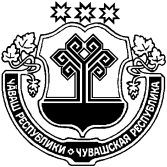 О прекращении культурно-досуговой деятельности в Сирмапосинском доме досугаВо исполнение распоряжения Министерства культуры Российской Федерации от 02.08.2017 г. № Р-965 с методическими рекомендациями субъектам Российской Федерации и органам местного самоуправления по развитию сети организаций культуры и обеспеченности населения услугами организаций культуры, в целях рационального размещения сети культурно-досуговых учреждений Караевского сельского поселения на основании социальных норм и нормативов обеспеченности населения учреждениями культурно-досугового типаСобрание депутатов Караевского сельского поселения Красноармейского района Чувашской Республики р е ш и л о:Прекратить деятельность Сирмапосинского дома досуга МБУК «Централизованная клубная система»  Красноармейского района.Культурное обслуживание населения д. Сирмапоси возложить на Караевский центр досуга по внестационарной форме (по согласованию).Использовать здание дома досуга д. Сирмапоси как помещение для проведения встреч с  населением. Настоящее решение вступает в силу после его официального опубликования в периодическом печатном издании «Караевский вестник».Председатель Собрания депутатовКараевского сельского поселения                                                                  Семенов А. И.   ЧĂВАШ РЕСПУБЛИКИКРАСНОАРМЕЙСКИ РАЙОНẺЧУВАШСКАЯ РЕСПУБЛИКА КРАСНОАРМЕЙСКИЙ РАЙОН  КАРАЙ ЯЛ ПОСЕЛЕНИЙĚН ДЕПУТАТСЕН ПУХĂВĚ ЙЫШĂНУ 2018.11.29  № С-32.2.Карай ялěСОБРАНИЕ ДЕПУТАТОВ КАРАЕВСКОГО СЕЛЬСКОГО ПОСЕЛЕНИЯРЕШЕНИЕ29.11..2018   № С-32/2с. Караево